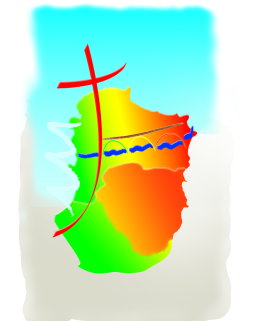 SAMEDI  02 17hALAIGNEDIMANCHE 039h3010h3011h         La DIGNE d’AVAL                CHALABRELIMOUX ST MARTINMERCREDI 06 CENDRES17 h 18 h             BELVEZE          LIMOUX ST MARTINSAMEDI 0911 h 17hCHRISTINACOURNANELDIMANCHE 109h3010h30 11hMALVIESCHALABRELIMOUX ST MARTIN SAMEDI 1611h1517 hPIEUSSE Les médaillés militaire        CAILHAUDIMANCHE 1710h30 11h                 CHALABRELIMOUX St MartinSAMEDI 23 11h 17 h  CHRISTINALADERNDIMANCHE 249h3010h3011hGAJA et VILLEDIEU CHALABRELIMOUX St MartinSAMEDI 3017 HPEYREFITTEDIMANCHE 319h3010h3011hSAINT POLYCARPECHALABRELIMOUX SAINT MARTIN